                                                                      Филиал муниципального автономного общеобразовательного учреждения                                    «Прииртышская средняя общеобразовательная школа» - Абалакская средняя общеобразовательная школа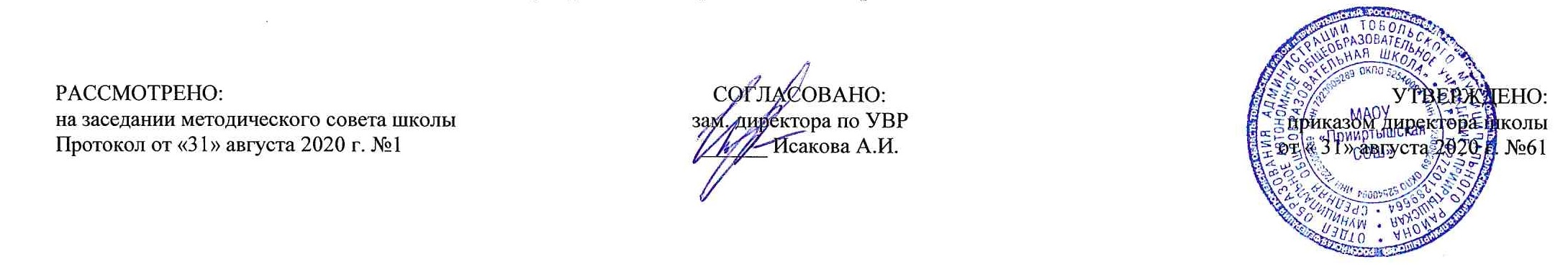                                                                                                     РАБОЧАЯ ПРОГРАММА                                                                                                 по изобразительному искусству                                                                                                                   для 1 класса                                                                                                       на 2020-2021 учебный годПланирование составлено в соответствии с	ФГОС НОО	                                                                                                                                         Составитель программы: Денисова Екатерина Сергеевна                                                                                                                                учитель начальных классов без квалификационной категории                                                                                                           с. Абалак                                                                                                              2020 годПланируемые результаты освоения учебного предмета «Изобразительное искусство».1). Сформированность первоначальных представлений о роли изобразительного искусства в жизни человека, его роли в духовно-нравственном развитии человека;2). Сформированность основ художественной культуры, в том числе на материале художественной культуры родного края, эстетического отношения к миру; понимание красоты как ценности; потребности в художественном творчестве и в общении с искусством;3). Овладение практическими умениями и навыками в восприятии, анализе и оценке произведений искусства;4). Овладение элементарными практическими умениями и навыками в различных видах художественной деятельности (рисунке, живописи, скульптуре, художественном конструировании), а также в специфических формах художественной деятельности, базирующихся на ИКТ (цифровая фотография, видеозапись, элементы мультипликации и пр.).Обучающийся научится:-различать основные виды художественной деятельности (рисунок, живопись, скульптура, художественное конструирование и дизайн, декоративно-прикладное искусство) и участвовать в художественно-творческой деятельности, используя различные художественные материалы и приёмы работы с ними для передачи собственного замысла;- узнает значение слов: художник, палитра, композиция, иллюстрация, аппликация, коллаж, флористика, гончар;-   узнавать отдельные произведения выдающихся художников и народных мастеров;-различать основные и составные, тёплые и холодные цвета; изменять их эмоциональную напряжённость с помощью смешивания с белой и чёрной красками; использовать их для передачи художественного замысла в собственной учебно-творческой деятельности;основные и смешанные цвета, элементарные правила их смешивания;-   эмоциональное значение тёплых и холодных тонов;-   особенности построения орнамента и его значение в образе художественной вещи;-  знать правила техники безопасности при работе с режущими и колющими инструментами;-   способы и приёмы обработки различных материалов;-   организовывать своё рабочее место, пользоваться кистью, красками, палитрой; ножницами;-   передавать в рисунке простейшую форму, основной цвет предметов;-   составлять композиции с учётом замысла;-   конструировать из бумаги на основе техники оригами, гофрирования, сминания, сгибания;-   конструировать из ткани на основе скручивания и связывания;-   конструировать из природных материалов;-   пользоваться простейшими приёмами лепки.Обучающийся получит возможность научиться:- усвоить основы трех видов художественной деятельности: изображение на плоскости и в объеме; постройка или художественное конструирование на плоскости, в объеме и пространстве; украшение или декоративная деятельность с использованием различных художественных материалов;-участвовать в художественно-творческой деятельности, используя различные художественные материалы и приёмы работы с ними для передачи собственного замысла;- приобрести первичные навыки художественной работы в следующих видах искусства: живопись, графика, скульптура, дизайн, декоративно-прикладные и народные формы искусства;- развивать фантазию, воображение;-приобрести навыки художественного восприятия различных видов искусства;- научиться анализировать произведения искусства;- приобрести первичные навыки изображения предметного мира, изображения растений и животных;- приобрести навыки общения через выражение художественного смысла, выражение эмоционального состояния, своего отношения в творческой художественной деятельности и при восприятии произведений искусства и творчества своих товарищей.Содержание учебного предмета «Изобразительное искусство»Тема 1 класса – «Ты изображаешь, украшаешь и строишь».     Дети знакомятся с присутствием разных видов художественной деятельности в повседневной жизни, с работой художника, учатся с разных художественных позиций наблюдать реальность, рисовать, украшать и конструировать, осваивая выразительные свойства различных художественных материалов.      Игровая, образная форма приобщения к искусству: три Брата-Мастера — Мастер Изображения, Мастер Украшения и Мастер Постройки. Уметь видеть в окружающей жизни работу того или иного Брата-Мастера — интересная игра, с которой начинается познание связей искусства с жизнью. Здесь закладывается фундамент в познание огромного, сложного мира пластических искусств. В задачу первого года обучения входит осознание того, что Мастера работают разными материалами, а также первичное освоение этих материалов.     Но Мастера предстают перед детьми не все сразу. Сначала показывается Мастер Изображения, затем Мастер Украшения, потом Мастер Постройки. В конце они показывают детям, что друг без друга жить не могут и всегда работают вместе.    Раздел 1: Ты изображаешь. Знакомство с Мастером Изображения (8 часов)	Изображения, созданные художниками, встречаются всюду в нашей повседневной жизни и влияют на нас. Каждый ребёнок тоже немножко художник, и, рисуя, он учится понимать окружающий его мир и других людей. Видеть – осмысленно рассматривать окружающий мир – надо учиться, и это очень интересно; именно умение видеть лежит в основе умения рисовать.Овладение первичными навыками изображения на плоскости с помощью линии, пятна, цвета. Овладение первичными навыками изображения в объеме. Первичный опыт работы художественными материалами, эстетическая оценка их выразительных возможностей.    Раздел 2: Ты украшаешь. Знакомство с Мастером Украшения (8 часов)	Украшения в природе. Красоту нужно уметь замечать. Люди радуются красоте и украшают мир вокруг себя. Мастер Украшения учит любоваться красотой.Основы понимания роли декоративной художественной деятельности в жизни человека. Мастер Украшения — мастер общения, он организует общение людей, помогая им наглядно выявлять свои роли.Первичный опыт владения художественными материалами и техниками (аппликация, бумагопластика, коллаж, монотипия). Первичный опыт коллективной деятельности.      Раздел 3: Ты строишь. Знакомство с Мастером Постройки (11 часов). Первичные представления о конструктивной художественной деятельности и ее роли в жизни человека. Художественный образ в архитектуре и дизайне. Мастер Постройки — олицетворение конструктивной художественной деятельности. Умение видеть конструкцию формы предмета лежит в основе умения рисовать. Разные типы построек. Первичные умения видеть конструкцию, т. е. построение предмета. Первичный опыт владения художественными материалами и техниками конструирования. Первичный опыт коллективной работы.Раздел 4: Изображение, украшение, постройка всегда помогают друг другу (6 часов)    Общие начала всех пространственно-визуальных искусств — пятно, линия, цвет в пространстве и на плоскости. Различное использование в разных видах искусства этих элементов языка.Изображение, украшение и постройка — разные стороны работы художника и присутствуют в любом произведении, которое он создает. Наблюдение природы и природных объектов. Эстетическое восприятие природы. Художественно-образное видение окружающего мира. Навыки коллективной творческой деятельности.Промежуточная аттестация - Проекты учащихся.Тематическое планированиеКалендарно - тематическое планирование                                                                                                                                Приложение 1.№п/пРазделы, темыКоличество часов№п/пРазделы, темыКоличество часовРаздел 1: Ты изображаешь. Знакомство с Мастером Изображения 81Изображения всюду вокруг нас. Рисунок на свободную тему.2Мастер Изображения учит видеть. Сказочный лес, где все деревья похожи на разные по форме листья.3Изображать можно пятном. Создание образов зверей, птиц, рыб способом «превращения».4Изображать можно в объеме. Лепка птиц и зверей нашего края.5Изображать можно линией. Изображение с помощью линий маленьких сюжетов из своей жизни.6Разноцветные краски. Красочный коврик.7Изображать можно и то, что невидимо (настроение)..8Художники и зрители (обобщение темы). Итоговая выставка детских работ по теме. Раздел 2: Ты украшаешь. Знакомство с Мастером Украшения81Мир полон украшений. Проект.  Роспись цветов-заготовок, вырезанных из цветной бумаги. 82Красоту надо уметь замечать. «Узоры на крыльях бабочек».3Красоту надо уметь замечать. «Красивые рыбы»4Красоту надо уметь замечать. «Украшения птиц»5Узоры, которые создали люди. Декоративный эскиз на листе бумаги.6Как украшает себя человек. Сказочные герои.7Мастер Украшения помогает сделать праздник (обобщение темы). Традиционные новогодние украшения.8Мастер Украшения помогает сделать праздник (обобщение темы)Украшения для новогоднего праздника в моей семье.Раздел 3: Ты строишь. Знакомство с Мастером Постройки111Постройки в нашей жизни. Придуманные дома для себя и своих друзей.2Постройки в нашей жизни. Сказочные дома героев детских книг и мультфильмов.3Дома бывают разными. Изображение дома с помощью печаток.4Домики, которые построила природа.  Лепка сказочных домиков в форме овощей, фруктов, грибов, цветов.5Какие можно придумать дома. Проект «Постройка из пластилина удобных домиков для слона, жирафа и крокодила.»6Дом снаружи и внутри. Фантазийные дома (в виде букв алфавита, различных бытовых предметов и др.).7Строим город. Проект «Коллективный макет игрового городка.»8Все имеет свое строение. Аппликация из геометрических фигур животных.9Строим вещи. Конструирование предметов быта.10Город, в котором мы живем (обобщение темы). Экскурсия по селу Абалак.11Проект «Создание образа города.» Составление панно.Раздел 4: Изображение, украшение, постройка всегда помогают друг другу61Три Брата-Мастера всегда трудятся вместе. 2Проект «Сказочная страна». Панно-коллаж.3«Праздник весны». Конструирование из бумаги объектов природы (птицы, божьи коровки, жуки, стрекозы, бабочки) и украшение их.4Урок любования. Умение видеть. 5Композицию на тему «Здравствуй, лето!»6«Здравствуй, лето!» (обобщение темы). Тест.1 четверть82 четверть83 четверть94 четверть88Итого :33№урокап\п№ урока в теме ДатапланДатапланТемаТип урока, форма проведенияПланируемые предметные результаты№урокап\п№ урока в теме планфактТемаТип урока, форма проведенияПланируемые предметные результатыРаздел 1: Ты изображаешь. Знакомство с Мастером Изображения (8часов)Раздел 1: Ты изображаешь. Знакомство с Мастером Изображения (8часов)Раздел 1: Ты изображаешь. Знакомство с Мастером Изображения (8часов)Раздел 1: Ты изображаешь. Знакомство с Мастером Изображения (8часов)Раздел 1: Ты изображаешь. Знакомство с Мастером Изображения (8часов)Раздел 1: Ты изображаешь. Знакомство с Мастером Изображения (8часов)Раздел 1: Ты изображаешь. Знакомство с Мастером Изображения (8часов)1107.09Изображения всюду вокруг нас. Рисунок на свободную тему.Изображения в жизни человека. Предмет «Изобразительное искусство».Чему мы будем учиться на уроках изобразительного искусства.Кабинет искусства — художественная мастерская.УОНЗУрок-путешествиеНаучатся:Находить в окружающей действительности изображения, сделанные художниками.Рассуждать о содержании рисунков, сделанных детьми.Рассматривать иллюстрации (рисунки) в детских книгах.2214.09Мастер Изображения учит видеть. Сказочный лес, где все деревья похожи на разные по форме листья. Красота и разнообразие окружающего мира природы.Знакомство с понятием «форма».УОНЗУрок-экскурсия в лесНаучатся:Находить, рассматривать красоту в обыкновенных явлениях природы и рассуждать об увиденном.Видеть зрительную метафору (на что похоже) в выделенных деталях природы.Выявлять геометрическую форму простого плоского тела (листьев).Сравнивать различные листья на основе выявления их геометрических форм.3321.09Изображать можно пятном. Создание образов зверей, птиц, рыб способом «превращения». Пятно как способ изображения на плоскости. Образ на плоскости.Роль воображения и фантазии при изображении на основе пятна.Тень как пример пятна, которое помогает увидеть обобщенный образ формы.Метафорический образ пятна в реальной жизни (мох на камне, осыпь на стене, узоры на мраморе в метро и т. д.).Образ на основе пятна в иллюстрациях художников к детским книгам о животных.УОНЗУрок-играНаучатся:Использовать пятно как основу изобразительного образа на плоскости.Соотносить форму пятна с опытом зрительных впечатлений.Видеть зрительную метафору — находить потенциальный образ в случайной форме силуэтного пятна и проявлять его путем дорисовки.Восприниматьи анализировать (на доступном уровне) изображения на основе пятна в иллюстрациях художников к детским книгам.Овладевать первичными навыками изображения на плоскости с помощью пятна, навыками работы кистью и краской.4428.09Изображать можно в объеме. Лепка птиц и зверей нашего края.Объемные изображения.Отличие изображения в пространстве от изображения на плоскости. Объем, образ в трехмерном пространстве.Выразительные, объемные объекты в природе.Целостность формы.УОНЗУрок – практикумНаучатся:Находить выразительные, образные объемы в природе (облака, камни, коряги, плоды и т. д.).Воспринимать выразительность большой формы в скульптурных изображениях, наглядно сохраняющих образ исходного природного материала (скульптуры С.Эрьзи, С.Коненкова).Овладевать первичными навыками изображения в объеме.5505.10Изображать можно линией. Изображение с помощью линий маленьких сюжетов из своей жизни.Знакомство с понятиями «линия» и «плоскость». Линии в природе. Линейные изображения на плоскости. Повествовательные возможности линии (линия — рассказчица).УОНЗУрок- путешествиеНаучатся:Овладевать первичными навыками изображения на плоскости с помощью линии, навыками работы графическими материалами (черный фломастер, простой карандаш, гелевая ручка).Находитьи наблюдать линии и их ритм в природе.6612.10Разноцветные краски. Красочный коврик.Знакомство с цветом. Краски гуашь.Цвет. Эмоциональное и ассоциативное звучание цвета (что напоминает цвет каждой краски?).УОНЗУрок-беседаНаучатся:Овладевать первичными навыками работы гуашью.Соотносить цвет с вызываемыми им предметными ассоциациями (что бывает красным, желтым и т.д.), приводить примеры.Экспериментировать, исследовать возможности краски в процессе создания различных цветовых пятен, смешений и наложений цветовых пятен при создании красочных ковриков.7719.10Изображать можно и то, что невидимо (настроение).Выражение настроения в изображении.Эмоциональное и ассоциативное звучание цвета.УОНЗУрок-практикумНаучатся:Соотносить восприятие цвета со своими чувствами и эмоциями.Осознавать, что изображать можно не только предметный мир, но и мир наших чувств (радость или грусть, удивление, восторг и т. д.).8802.11Художники и зрители (обобщение темы). Итоговая выставка детских работ по теме. Первоначальный опыт художественного творчества и опыт восприятия искусства. Восприятие детской изобразительной деятельности.Цвет и краски в картинах художников.Художественный музей.УРУрок-выставкаНаучатся:Обсуждатьи анализировать работы одноклассников с позиций творческих задач данной темы, с точки зрения содержания и средств его выражения.Воспринимать и эмоционально оценивать выставку творческих работ одноклассников.Участвовать в обсуждении выставки.Рассуждать о своих впечатлениях и эмоционально оценивать, отвечатьна вопросы по содержанию произведений художников (В. Васнецов, М. Врубель, Н. Рерих, В. Ван Гог и др.).Раздел 2: Ты украшаешь.Знакомство с Мастером Украшения (8 часов)Раздел 2: Ты украшаешь.Знакомство с Мастером Украшения (8 часов)Раздел 2: Ты украшаешь.Знакомство с Мастером Украшения (8 часов)Раздел 2: Ты украшаешь.Знакомство с Мастером Украшения (8 часов)Раздел 2: Ты украшаешь.Знакомство с Мастером Украшения (8 часов)Раздел 2: Ты украшаешь.Знакомство с Мастером Украшения (8 часов)Раздел 2: Ты украшаешь.Знакомство с Мастером Украшения (8 часов)9109.11Мир полон украшений. Проект.  Роспись цветов-заготовок, вырезанных из цветной бумаги. Украшения в окружающей действительности. Разнообразие украшений (декор). Мастер Украшения учит любоваться красотой, развивать наблюдательность; он помогает сделать жизнь красивей; он учится у природы.Цветы — украшение Земли. Разнообразие цветов, их форм, окраски, узорчатых деталей.УОМНУрок-проектНаучатся:Находить примеры декоративных украшений в окружающей действительности (в школе, дома, на улице).Наблюдать и эстетически оценивать украшения в природе.Видеть неожиданную красоту в неброских, на первый взгляд незаметных, деталях природы, любоваться красотой природы.10216.11Красоту надо уметь замечать. «Узоры на крыльях бабочек».Мастер Украшения учится у природы и помогает нам увидеть ее красоту. Яркая и неброская, тихая и неожиданная красота в природе.Многообразие и красота форм, узоров, расцветок и фактур в природе.Симметрия, повтор, ритм, свободный фантазийный узор.Графические материалы, фантазийный графический узор (на крыльях бабочек, чешуйки рыбок и т.д.).Выразительность фактуры.Соотношение пятна и линии.УОНЗУрок-играНаучатся:Находить природные узоры (сережки на ветке, кисть ягод, иней и т. д.) и любоваться ими, выражать в беседе свои впечатления.Разглядывать узоры и формы, созданные природой, интерпретировать их в собственных изображениях и украшениях.Осваивать простые приемы работы в технике плоскостной и объемной аппликации, живописной и графической росписи, монотипии и т. д.11323.11Красоту надо уметь замечать. «Красивые рыбы»УОНЗУрок-практикумНаучатся:Находить природные узоры (сережки на ветке, кисть ягод, иней и т. д.) и любоваться ими, выражать в беседе свои впечатления.Разглядывать узоры и формы, созданные природой, интерпретировать их в собственных изображениях и украшениях.Осваивать простые приемы работы в технике плоскостной и объемной аппликации, живописной и графической росписи, монотипии и т. д.12430.11Красоту надо уметь замечать. «Украшения птиц»УОНЗУрок-практикумНаучатся:Находить природные узоры (сережки на ветке, кисть ягод, иней и т. д.) и любоваться ими, выражать в беседе свои впечатления.Разглядывать узоры и формы, созданные природой, интерпретировать их в собственных изображениях и украшениях.Осваивать простые приемы работы в технике плоскостной и объемной аппликации, живописной и графической росписи, монотипии и т. д.13507.12Узоры, которые создали люди. Декоративный эскиз на листе бумаги. Красота узоров (орнаментов), созданных человеком. Разнообразие орнаментов и их применение в предметном окружении человека. Мастер Украшения — мастер общения.Природные и изобразительные мотивы в орнаменте.Образные и эмоциональные впечатления от орнаментов.УОМНУрок-практикумНаучатся:Находить орнаментальные украшения в предметном окружении человека, в предметах, созданных человеком.Рассматривать орнаменты, находить в них природные мотивы и геометрические мотивы.14614.12Как украшает себя человек. Сказочные герои.Украшения человека рассказывают о своем хозяине.Украшения могут рассказать окружающим, кто ты такой, каковы твои намерения.УОНЗУрок-играНаучатся:Рассматривать изображения сказочных героев в детских книгах.Анализировать украшения как знаки, помогающие узнавать героев и характеризующие их.15721.12Мастер Украшения помогает сделать праздник (обобщение темы). Традиционные новогодние украшения.Без праздничных украшений нет праздника. Подготовка к Новому году.Новые навыки работы с бумагой и обобщение материала всей темы.УРУрок-конкурсНаучатся:Создавать несложные новогодние украшения из цветной бумаги (гирлянды, елочные игрушки, карнавальные головные уборы).Выделятьи соотносить деятельность по изображению и украшению, определять их роль в создании новогодних украшений.16811.01Мастер Украшения помогает сделать праздник (обобщение темы)Украшения для новогоднего праздника в моей семье.УРУрок-практикумНаучатся:Создавать несложные новогодние украшения из цветной бумаги (гирлянды, елочные игрушки, карнавальные головные уборы).Выделятьи соотносить деятельность по изображению и украшению, определять их роль в создании новогодних украшений.Раздел 3: Ты строишь. Знакомство с Мастером Постройки(11 часов)Раздел 3: Ты строишь. Знакомство с Мастером Постройки(11 часов)Раздел 3: Ты строишь. Знакомство с Мастером Постройки(11 часов)Раздел 3: Ты строишь. Знакомство с Мастером Постройки(11 часов)Раздел 3: Ты строишь. Знакомство с Мастером Постройки(11 часов)Раздел 3: Ты строишь. Знакомство с Мастером Постройки(11 часов)Раздел 3: Ты строишь. Знакомство с Мастером Постройки(11 часов)17118.01Постройки в нашей жизни. Придуманные дома для себя и своих друзей.Первичное знакомство с архитектурой и дизайном. Постройки в окружающей нас жизни.Постройки, сделанные человеком. Строят не только дома, но и вещи, создавая для них нужную форму — удобную и красивую.УОНЗУрок-заочное путешествиеНаучатся:Рассматривать и сравнивать, различные архитектурные постройки, иллюстрации из детских книг с изображением жилищ, предметов современного дизайна с целью развития наблюдательности и представлений о многообразии и выразительности конструктивных пространственных форм.18225.01Постройки в нашей жизни. Сказочные дома героев детских книг и мультфильмов.УОНЗУрок=играНаучатся:Рассматривать и сравнивать, различные архитектурные постройки, иллюстрации из детских книг с изображением жилищ, предметов современного дизайна с целью развития наблюдательности и представлений о многообразии и выразительности конструктивных пространственных форм.19301.02Дома бывают разными. Изображение дома с помощью печаток.Многообразие архитектурных построек и их назначение.Соотношение внешнего вида здания и его назначения. Составные части дома и разнообразие их форм.УОНЗУрок-практикумНаучатся:Соотносить внешний вид архитектурной постройки с ее назначением.Анализировать, из каких основных частей состоят дома.20408.02Домики, которые построила природа.  Лепка сказочных домиков в форме овощей, фруктов, грибов, цветов.Природные постройки и конструкции.Многообразие природных построек, их формы и конструкции.Мастер Постройки учится у природы, постигая формы и конструкции природных домиков.Соотношение форм и их пропорций.УОНЗУрок- практикумНаучатся:Наблюдать постройки в природе (птичьи гнезда, норки зверей, пчелиные соты, панцирь черепахи, раковины, стручки, орешки и т. д.), анализировать их форму, конструкцию, пропорции.21515.02Какие можно придумать дома. Проект «Постройка из пластилина удобных домиков для слона, жирафа и крокодила.»УРУрок-проектНаучатся:Понимать выразительность пропорций и конструкцию формы, анализировать форму, конструкцию, пропорции дома.22622.02Дом снаружи и внутри. Фантазийные дома (в виде букв алфавита, различных бытовых предметов и др.).Соотношение и взаимосвязь внешнего вида и внутренней конструкции дома.Назначение дома и его внешний вид.Внутреннее устройство дома, его наполнение. Красота и удобство дома.УОМНУрок-путешествиеНаучатся:Понимать взаимосвязь внешнего вида и внутренней конструкции дома.23701.03Строим город. Проект «Коллективный макет игрового городка.»Конструирование игрового города.Мастер Постройки помогает придумать город. Архитектор.Роль конструктивной фантазии и наблюдательности в работе архитектора.УРУрок-проектНаучатся:Рассматривать и сравнивать реальные здания разных форм.Овладевать первичными навыками конструирования из бумаги.24815.03Все имеет свое строение. Аппликация из геометрических фигур животных.Конструкция предмета.Любое изображение —  взаимодействие нескольких простых геометрических форм.УОНЗУрок-практикумНаучатся:Анализировать различные предметы с точки зрения строения их формы, их конструкции.25929.03Строим вещи. Конструирование предметов быта.Как наши вещи становятся красивыми и удобными?УОНЗУрок-беседаНаучатся:Понимать, что в создании формы предметов быта принимает участие художник-дизайнер, который придумывает, как будет этот предмет выглядеть.Конструировать (строить) из бумаги различные простые бытовые предметы, упаковки, а затем украшать их, производя правильный порядок учебных действий.261005.04Город, в котором мы живем (обобщение темы). Экскурсия по селу Абалак.УРУрок-экскурсияИнтегрированный урок (музыка №18)Научатся:Понимать, что в создании городской среды принимает участие художник-архитектор.Учиться воспринимать и описывать архитектурные впечатления.Делать зарисовки города по впечатлению после экскурсии.Участвовать в создании коллективных панно-коллажей с изображением городских (сельских) улиц.Овладевать навыками коллективной творческой деятельности под руководством учителя.Участвовать в обсуждении итогов совместной практической деятельности.271112.04Проект «Создание образа города.» Составление панно.Разнообразие городских построек. Малые архитектурные формы, деревья в городе.Первоначальные навыки коллективной работы над панно.УРУрок-проектНаучатся:Понимать, что в создании городской среды принимает участие художник-архитектор.Учиться воспринимать и описывать архитектурные впечатления.Делать зарисовки города по впечатлению после экскурсии.Участвовать в создании коллективных панно-коллажей с изображением городских (сельских) улиц.Овладевать навыками коллективной творческой деятельности под руководством учителя.Участвовать в обсуждении итогов совместной практической деятельности.Раздел 4: Изображение, украшение, постройка всегда помогают друг другу (6 часов)Раздел 4: Изображение, украшение, постройка всегда помогают друг другу (6 часов)Раздел 4: Изображение, украшение, постройка всегда помогают друг другу (6 часов)Раздел 4: Изображение, украшение, постройка всегда помогают друг другу (6 часов)Раздел 4: Изображение, украшение, постройка всегда помогают друг другу (6 часов)Раздел 4: Изображение, украшение, постройка всегда помогают друг другу (6 часов)Раздел 4: Изображение, украшение, постройка всегда помогают друг другу (6 часов)28119.04Три Брата-Мастера всегда трудятся вместе. Взаимодействие трех видов художественной деятельности: участвуют в процессе создания практической работы и в анализе произведений искусства; как этапы, последовательность создания произведения; у каждого своя социальная функция.В конкретной работе один из Мастеров всегда главный, он определяет назначение работы.УОНЗУрок-путешествиеНаучатся:Различать три вида художественной деятельности (по цели деятельности и как последовательность этапов работы).Анализировать деятельность Мастера Изображения, Мастера Украшения и Мастера Постройки, их «участие» в создании произведений искусства (изобразительного, декоративного, конструктивного).29226.04Проект «Сказочная страна». Панно-коллаж.Изображение сказочного мира. Мастера помогают увидеть мир сказки и воссоздать его.  Выразительность размещения элементов коллективного панно.УРУрок-проектНаучатся:Овладевать навыками коллективной деятельности, работать организованно в команде одноклассников под руководством учителя.30317.05«Праздник весны». Конструирование из бумаги объектов природы (птицы, божьи коровки, жуки, стрекозы, бабочки) и украшение их.Конструирование из бумаги.Конструирование из бумаги объектов природы.УОНЗУрок- практикумНаучатся:Наблюдать и анализировать природные формы.Овладевать художественными приемами работы с бумагой (бумагопластика), графическими материалами, красками.Фантазировать, придумывать декор на основе алгоритмически заданной конструкции.31424.05Урок любования. Умение видеть. Восприятие красоты природы.Братья-Мастера помогают рассматривать объекты природы: конструкцию (как построено), декор (как украшено).УОНЗУрок-экскурсияУрок в разнотрансформируемом пространстве(экскурсия в природу)Научатся:Уметь повторить и затем варьировать систему несложных действий с художественными материалами, выражая собственный замысел.Творчески играть в процессе работы с художественными материалами, изобретая, экспериментируя, моделируя в художественной деятельности свои переживания от наблюдения жизни (художественное познание).Сотрудничать с товарищами в процессе совместной работы (под руководством учителя), выполнять свою часть работы в соответствии с общим замыслом.32531.05Композицию на тему «Здравствуй, лето!»Красота природы восхищает людей, ее воспевают в своих произведениях художники.Образ лета в творчестве российских художников.Картина и скульптура. Репродукция.УРУрок заочная экскурсияНаучатся:Любоваться красотой природы.Наблюдать живую природу с точки зрения трех Мастеров, т.е. имея в виду задачи трех видов художественной деятельности.Характеризовать свои впечатления от рассматривания репродукций картин и (желательно) впечатления от подлинных произведений в художественном музее или на выставке.Выражать в изобразительных работах свои впечатления от прогулки в природу и просмотра картин художников.33631.05«Здравствуй, лето!» (обобщение темы). Тест.УРКПисьменная работаНаучатся:Любоваться красотой природы.Наблюдать живую природу с точки зрения трех Мастеров, т.е. имея в виду задачи трех видов художественной деятельности.Характеризовать свои впечатления от рассматривания репродукций картин и (желательно) впечатления от подлинных произведений в художественном музее или на выставке.Выражать в изобразительных работах свои впечатления от прогулки в природу и просмотра картин художников.